Уважаемые авторы, обратите внимание на следующую информацию!В редакцию материалы статьи высылаются на адрес электронной почты (journal@azniirkh.vniro.ru) одним сообщением (программа Word, формат текстового файла *.doc или *.rtf) и включают следующие присоединенные файлы:1) файл, названный по фамилии первого автора, например, Ivanov_text (в названии файла не используйте русских букв и пробелов), с полным текстом статьи, включая структурированную аннотацию на русском и английском языках; рисунки и таблицы, размещенные в соответствующих местах в тексте (каждый рисунок должен иметь подпись под рисунком и обозначения на русском и английском языках); список литературы; на последней странице статьи должны быть даны сведения об авторах на русском и английском языках (для каждого автора — фамилия, имя и отчество полностью, ученая степень, ученое звание, место работы, должность, телефоны с кодами городов и адреса авторов с почтовыми индексами, электронная почта, ORCID при наличии). Электронный адрес (только один!), с которого отправлены материалы статьи, должен быть контактным адресом электронной почты для оперативной связи редакции с авторским коллективом;отсканированная последняя страница статьи, подписанная всеми авторами, с проставленной датой;отдельные файлы для каждого рисунка (графические материалы в формате *.jpg или *.tif), названные по фамилии первого автора, с указанием номера рисунка (например, Ivanov_Fig1);подписанное всеми авторами Соглашение о передаче прав на публикацию рукописи статьи;утвержденное экспертное заключение (служебная записка) организации о возможности публикации материалов в открытой печати;для обучающихся (аспирантов/магистрантов) прилагается заключение научного руководителя;метаданные на каждого автора (формируются в один файл).Рукопись будет отправлена на рецензирование рецензентам, определенным Редакционной коллегией, в соответствии с научным направлением статьи. Применяется двойное слепое (анонимное) рецензирование (double-blind peer-review) — рецензент и авторы не знают фамилии и место работы друг друга. После рецензирования авторам высылается решение рецензентов и сопровождающие материалы (отзыв рецензента, текст статьи с комментариями и вопросами рецензента). Автор обязан ответить на все замечания рецензентов, внеся соответствующие исправления (которые следует выделить цветом или использовать режим редактирования), или дать обоснованные пояснения в случае несогласия с тем или иным замечанием рецензента. После доработки исправленный вариант статьи вновь направляется рецензентам. Если рецензенты удовлетворены проделанной работой, выносится решение о принятии статьи в печать. При получении отрицательных отзывов рецензентов автору высылается решение Редакционной коллегии и отзывы рецензентов. В случае одного положительного и одного отрицательного отзывов и несогласия авторов с замечаниями рецензента статью могут направить третьему рецензенту до принятия однозначного заключения. Если статья отклонена, редакция сохраняет за собой право не вести дискуссию с авторами по мотивам отклонения.В случае переработки статьи по просьбе Редакционной коллегии журнала до отправки рецензентам датой поступления будет обозначена дата получения редакцией окончательного варианта статьи с полным пакетом документов.Рецензии и материалы статей хранятся в редакции в течение 5 лет. Копии рецензий предоставляются Министерству науки и высшего образования Российской Федерации и/или Высшей аттестационной комиссии (ВАК) при поступлении в редакцию соответствующего запроса. Рукописи, оформленные не по правилам, возвращаются авторам без рассмотрения для приведения их в соответствие с требованиями.Внимание! При использовании образца не следует превышать установленный объем рукописи: обзорные работы — до 40000 знаков (с пробелами), результаты исследовательских или экспериментальных работ — до 30000 знаков, методические и информационные сообщения — до 10000 знаков, рецензии, хроника, персоналии, аннотации книг, анонсы и резолюции конференций — до 6000–7000 знаков.											ОбразецЗАГЛАВИЕ СТАТЬИИ. И. Иванов1*, П. П. Сидоров21Всероссийский научно-исследовательский институт рыбного хозяйства и океанографии (ФГБНУ «ВНИРО»), Азово-Черноморский филиал ФГБНУ «ВНИРО» («АзНИИРХ»), Ростов-на-Дону 344002, Россия2Кубанский государственный университет, Краснодар 350040, Россия*E-mail: …….АннотацияВведение (одно-два предложения). Актуальность. Цель. Методы. Результаты. Выводы.Ключевые слова: ххххххх ……………………………………………………………….ARTICLE TITLEI. I. Ivanov1*, P. P. Sidorov21Russian Federal Research Institute of Fisheries and Oceanography (FSBSI “VNIRO”), Azov-Black Sea Branch of the FSBSI “VNIRO” (“AzNIIRKH”), Rostov-on-Don 344002, Russia2Kuban State University, Krasnodar 350040, Russia*E-mail:AbstractBackground. Relevance. Aim. Methods. Results. Conclusion.Keywords: xхххххх …………………………………………ВВЕДЕНИЕХххххххххххх…………………………………………………………………………………………………МАТЕРИАЛЫ И МЕТОДЫХхххххх ……………. [1] ………… [2] …………[3–5]…………..[6, 7] …..…................… [8] ….РЕЗУЛЬТАТЫ И ОБСУЖДЕНИЕХхххххх…………………………[3]…………………………………………………………...……………………………………………………………[5]………………………..…………………..………………………………………………………………………………………………………………………………………………………………………………………(табл. 1)………………………Таблица 1. Характеристики…………………………………………………………Table 1. Characterization of……………………………………………………………………………………………… [7] ……………………………………………………………………..……………………………………………………. (рис. 1).Рис. 1. Динамика….Fig. 1. Dynamics….ВЫВОДЫ (ЗАКЛЮЧЕНИЕ)Ххххххх ………………………………………………………………………………….БЛАГОДАРНОСТИХхххххх …………………………………………………………………………………СПИСОК ЛИТЕРАТУРЫ**1. Чебанов М.С., Галич Е.В., Чмырь Ю.Н. Руководство по разведению и выращиванию осетровых рыб. М.: Изд-во Российского научно-исследовательского института информации и технико-экономических исследований по инженерно-техническому обеспечению агропромышленного комплекса, 2004. 136 с.2. Сборник инструкций и нормативно-методических указаний по промышленному разведению осетровых рыб в Каспийском и Азовском бассейнах / под ред. Ж.И. Абрамовой, К.Б. Аветисова, М.К. Аскерова, Л.В. Баденко, С.В. Блохина. М.: Изд-во ВНИРО, изд-во Главрыбвода, 1986. 273 с.3. Брагина Т.М. Международные усилия по сохранению и восстановлению популяций белуги (Huso huso L.) Труды АзНИИРХ (результаты рыбохозяйственных исследований в Азово-Черноморском бассейне) : сб. науч. тр. по результатам исследований за 2014–2015 гг. Ростов-н/Д.: Изд-во АзНИИРХ, 2017. Т. 1: 33–39.4. Шилин Н.И. Современное состояние белуги Huso huso (сем. Acipenseridae) в бассейнах Черного и Азовского морей. Академику Л.С. Бергу — 145 лет: матер. Междунар. онлайн-конф. (г. Бендеры, 12 марта 2021 г.). Бендеры: Изд-во Международной ассоциации хранителей реки “Eco-TIRAS”, 2021: 487–489.5. Васильева Л.М., Рабазанов Н.И. Современные проблемы искусственного воспроизводства осетровых рыб в Волго‐Каспийском бассейне. Юг России: Экология, развитие. 2022. Т. 17, № 3: 6–15. https://doi.org/10.18470/1992‐1098‐2022‐3‐6‐15.6. Анохина А.З., Зайцев В.Ф. К вопросу о состоянии естественного и искусственного воспроизводства осетровых рыб в Волго-Каспийском бассейне. Вестник Астраханского государственного технического университета. Серия: Рыбное хозяйство. 2018. № 1: 111–117. https://doi.org/10.24143/2073-5529-2018-1-111-117.7. Макаров Э.В. Оценка динамики и структуры стада азовских осетровых. Труды ВНИРО. 1970. Т. 71, вып. 2: 96–156.8. Бахарева А.А. Научно-обоснованные методы повышения продуктивности ремонтно-маточных стад осетровых рыб за счет оптимизации технологии кормления и содержания в условиях рыбоводных хозяйств Волго-Каспийского бассейна: дис. ... докт. с.-х. наук. Усть-Кинельский: Изд-во Астраханского государственного технического университета, 2016. 315 с.REFERENCES***1. Chebanov M.S., Galich E.V., Chmyr Yu.N. Rukovodstvo po razvedeniyu i vyrashchivaniyu osetrovykh ryb [A handbook on breeding and rearing sturgeons]. Moscow: Rossiyskiy nauchnoissledovatel’skiy institut informatsii i tekhnikoekonomicheskikh issledovaniy po inzhenerno-tekhnicheskomu obespecheniyu agropromyshlennogo kompleksa [Russian Research Institute of Information and Technical and Economic Studies on Engineering and Technical Provision of Agro-Industrial Complex] Publ., 2004. 136 p. (In Russian).2. Sbornik instruktsiy i normativno-metodicheskikh ukazaniy po promyshlennomu razvedeniyu osetrovykh ryb v Kaspiyskom i Azovskom basseynakh [Collection of regulatory and procedural guidelines on commercial cultivation of sturgeon fish species in the Caspian and Azov Basins]. Zh.I. Abramova, K.B. Avetisov, M.K. Askerov, L.V. Badenko, S.V. Blokhin (Eds.). Moscow: VNIRO Publ., Glavrybvod [Glav Basin Department of Fisheries and Conservation of Water Biological Resources] Publ., 1986. 273 p. (In Russian).3. Bragina T.M. Mezhdunarodnye usiliya po sokhraneniyu i vosstanovleniyu populyatsiy belugi (Huso huso L.) [International efforts on the conservation and restoration of the great sturgeon Huso huso L. populations]. In: Trudy AzNIIRKH (rezul’taty rybokhozyaystvennykh issledovaniy v Azovo-Chernomorskom basseyne : sbornik nauchnykh trudov po rezul’tatam issledovaniy za 2014–2015 gg. [Proceedings of AzNIIRKH (results of fishery studies in the Azov and Black Sea Basin). Collected papers based on the results of studies over 2014–2015]. Rostov-on-Don: AzNIIRKH Publ., 2017. Vol. 1: 33–39. (In Russian).4. Shilin N.I. Sovremennoe sostoyanie belugi Huso huso (sem. Acipenseridae) v basseynakh Chernogo i Azovskogo morey [Current status of beluga Huso huso (family Acipenseridae) in the Black and Azov Sea Basins]. In: Akademiku L.S. Bergu — 145 let : materialy Mezhdunarodnoy onlayn-konferentsii (g. Bendery, 12 marta 2021 g.) [Academician Leo Berg — 145. Collection of scientific articles of the International Online Conference (Bendery, 12 March, 2021)]. Bendery: Mezhdunarodnaya assotsiatsiya khraniteley reki “Eco-TIRAS” [Eco-TIRAS International Association of River Keepers] Publ., 2021: 487–489. (In Russian).5. Vasilyeva L.M., Rabazanov N.I. Sovremennye problemy iskusstvennogo vosproizvodstva osetrovykh ryb v Volgo‐Kaspiyskom basseyne [Modern problems of artificial reproduction of sturgeon in the Volga-Caspian Basin]. Yug Rossii: Ekologiya, razvitie [South of Russia: Ecology, Development]. 2022. Vol. 17, no. 3: 6–15. https://doi.org/10.18470/1992‐1098‐2022‐3‐6‐15. (In Russian).6. Anokhina A.Z., Zaytsev V.F. K voprosu o sostoyanii estestvennogo i iskusstvennogo vosproizvodstva osetrovykh ryb v Volgo-Kaspiyskom basseyne [Revisiting the state of natural and artificial reproduction of sturgeons in the Volga-Caspian Basin]. Vestnik Astrakhanskogo gosudarstvennogo tekhnicheskogo universiteta. Seriya: Rybnoe khozyaystvo [Vestnik of Astrakhan State Technical University. Series: Fishing Industry]. 2018. No. 1: 111–117. https://doi.org/10.24143/2073-5529-2018-1-111-117. (In Russian).7. Makarov E.V. Evaluation of the dynamics and structure of the Azov Sea sturgeon stock (from “Biological foundations of the fishing industry and regulations of marine fisheries”). Fisheries Research Board of Canada. Translation Series. 1972. Issue 1712. 102 p.8. Bakhareva A.A. Nauchno-obosnovannye metody povysheniya produktivnosti remontno-matochnykh stad osetrovykh ryb za schet optimizatsii tekhnologii kormleniya i soderzhaniya v usloviyakh rybovodnykh khozyaystv Volgo-Kaspiyskogo basseyna : dis. ... dokt. s.-kh. nauk [Scientifically substantiated methods of increasing the productivity of broodstock of sturgeon species by optimizing their feeding practices and living environment at the fish farms of the Volga River and Caspian Sea Basin. Doctor’s (Agriculture) Thesis]. Ust-Kinelsky: Astrakhanskiy gosudarstvennyy tekhnicheskiy universitet [Astrakhan State Technical University] Publ., 2016. 315 p. (In Russian).Для цитирования: Иванов И.И., Сидоров П.П. Заглавие статьи…Водные биоресурсы и среда обитания. 2023. Т. X, № X:7-14.Об авторах:Иванов Иван Иванович, доктор биологических наук, доцент, ведущий научный сотрудник ФГБНУ «…» (598300, г. Москва, пр. Кутузова, 21), ORCID, ivanov@yandex.ruСидоров Павел Павлович……Поступила в редакцию 00.00.2023Поступила после рецензии 00.00.2023Принята к публикации 00.00.2023Конфликт интересовАвторы заявляют об отсутствии конфликтов интересов.Все авторы прочитали и одобрили окончательный вариант.Received 00.00.2023Revised 00.00.2023Accepted 00.00.2023Conflict of interest statementThe authors do not have any conflict of interest.All authors have read and approved the final manuscript.**Внимание!В Списке литературы и в References все работы перечисляются в порядке цитирования, а НЕ в алфавитном порядке.В Списке литературы и в References указываются одни и те же источники, в одинаковой последовательности и под одинаковой нумерацией.В список включаются только те источники, на которые имеются ссылки в тексте. Оформление списка литературы основано на требованиях ГОСТ Р 7.05-2008, регламенте представления журналов в Российский индекс научного цитирования (РИНЦ) и требованиях высшей аттестационной комиссии Российской Федерации (ВАК).Ссылки на литературу приводятся в квадратных скобках в порядке ссылок в тексте статьи (начинать с [1], [2], [3] и т.д.). В случае повторной ссылки, в тексте указывается ее первичная нумерация. В случае, когда одному утверждению соответствуют несколько источников в списке литературы, числа следует разделять запятыми. Пример: … по данным нескольких исследований [3, 4], В случае, когда необходимо сослаться сразу более чем на 2 источника, при этом все они цитируются авторами последовательно, ссылки следует объединить в диапазон. Пример: … публикации конца прошлого столетия [15–19].В списке литературы инициалы ставятся после фамилий авторов и не разделяются пробелами между собой: Иванов А.А., Petrov B.B.Для всех ссылок на статьи, опубликованные в международных рецензируемых журналах, если имеется, указывается DOI (Digital Object Identifier) в виде https:///doi.org/10...DOI можно найти в PDF версии статьи и/или на основной интернет-странице статьи; можно также воспользоваться системой поиска CrossRef: http://www.crossref.org/guestquery/.***Внимание!В Reference используется транслитерация русского текста в латиницу, для чего рекомендуется использовать бесплатные сайты http://translit.net/ru/bgn/ или https://translit.ru/ru/bgn/. Заходим на выбранный сайт, вставляем в специальное поле весь текст библиографии на русском языке и нажимаем кнопку «в транслит». Далее преобразуем транслитерированную ссылку:1)	замените кавычки « » на “ ”, «№» на «N»;2)	названия работ на языках, не использующих латинский алфавит, должны быть переведены на английский язык и приведены в квадратных скобках; указываем язык статьи (In Russian), (In Japanese);3)	транслитерированные названия журналов, сборников, материалов конференций, книг выделите курсивом;4)	названия сборников, материалов конференций, книг, место издания нужно приводить в официальном переводе; при отсутствии такового перевести на английский язык;5)	названия русскоязычных журналов должны транслитерироваться (кроме имеющих официальное название на английском языке);6)	статьи на английском языке приводятся в оригинале;7)	место издания необходимо раскрыть. Например, вместо M. указать Moscow;8)	при указании не самостоятельного издательства (при организации) на английском языке используется “Publ.” (Moscow: MGU Publ., а не M.: Izd-vo MGU);9)	в монографиях в случае указания общего количества страниц в источнике замените “s.” на “p.” (например, 23 p.);10)	при транслитерации фамилий апостроф убирается; вместо него на стыке согласной и гласной используется “y”.Дополнительные рекомендации:Написание обязательных элементов при оформлении списка литературына английском языкеНаписание общепринятых сокращений слов на английском языкеДля правильного перевода на английский язык научных званий и специальностей рекомендуем воспользоваться следующей таблицей:УДК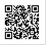 https://doi.org/10. (вносит редакция)	EDN… (вносит редакция)Заголовки граф таблицы (русский и англ. варианты)ИюньJuneИюльJuly………….. *(русский и англ. варианты)………. **(русский и англ. варианты)Примечание: * ………; ** ………….Note: * ………; ** ………….Примечание: * ………; ** ………….Note: * ………; ** ………….Примечание: * ………; ** ………….Note: * ………; ** ………….Примечание: * ………; ** ………….Note: * ………; ** ………….Примечание: * ………; ** ………….Note: * ………; ** ………….nмесяцыmonthsТезисы докладовAbstractsМатериалы (работы) конференцииProceedings of the Conference Материалы III междунар. конференции(симпозиума, съезда, семинара)Proceedings of the 3rd InternationalConference (Symposium, Сongress, Seminar)Материалы II Всероссийской конференцииProceedings of the 2nd All-Russian ConferenceМатериалы V Международной научно- практической конференцииProceedings of the 5th International Scientific and Practical ConferenceДис. ... канд. наукCandidate’s ThesisДис. ... д-ра наукDoctor’s ThesisАвтореф. дис. ... канд. наукExtended abstract of Candidate’s ThesisАвтореф. дис. ... д-ра наукExtended abstract of Doctor’s ThesisВыпуск = вып.issueстатья = ст.articleВ книге: = В кн.:In:Том = Т.Vol.Серия = Сер.Ser.Часть = Ч.PartГлава = Гл.Ch.и др.еt al.Без года публикации = б.г.No date = n.d.Без места публикации = Б.м.N.p.Спец. выпуск (раздел)special issue (section)RussianEnglish TranslationAbbreviationДоктор биологических наукDoctor of BiologyDr. Sci. (Biol.)Кандидат биологических наукCandidate of BiologyCand. Sci. (Biol.)АкадемикAcademician–ПрофессорProfessorProf.ДоцентAssociate ProfessorAssoc. Prof.ПредседательChair (of …)–ДиректорDirector (of …)Dir.Заместитель директораDeputy DirectorDep. Dir.Член РАНMember, Russian Academy of Sciences–Член-корреспондент РАНCorresponding Member, Russian Academy of Sciences–Главный редакторEditor-in-Chief–Заместитель глав. редактораDeputy Editor-in-Chief–Ответственный секретарьAssistant EditorAsst. Ed.Заведующий лабораторииHead of (the) Laboratory (of ...)–Заведующий отделомHead of (the) Department (of ...)–Главный научный сотрудникChief Researcher, Chief Scientific Officer–Старший научный сотрудникSenior Researcher–Ведущий научный сотрудникLeading Researcher–Научный сотрудникResearch Аssociate–Младший научный сотрудникJunior Researcher–